Phone: 03228-252222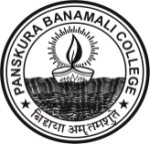 PANSKURA   BANAMALI  COLLEGE(AUTONOMOUS) Largest Rural Based, NAAC Re-accredited ‘A’ Grade (2016-2021)DST-FIST (Govt. of India), BOOST-DBT (Govt. of West Bengal) sponsored CollegeWebsite : www.panskurabanamalicollege.org                    E-mail : principal.pbc@gmail.comP.O. - PANSKURA R.S. :  PIN – 721152 : DIST. - PURBA MEDINIPUR : WEST BENGAL : INDIAP.B.C./Furniture /Qout.13/22                                                                 Date: 03/08/2022TENDER NOTICESealed Quotations are invited from reputed firms/distributors for the supply of the following items. Sealed Quotations must reach to the Principal, Panskura Banamali College, P.O- Panskura R.S, Dist- Purba Medinipur, Pin-721152, on or before 15/08/2022 indicating ‘Tender for the Furniture’ on the envelop. Price should be inclusive of all taxes. ** The vendors are hereby advised to give proper specifications like thickness of the iron pipe, Ply company and quality etc, Sd-PrincipalPanskura Banamali CollegeSl. NoName of the ItemSpecifications130 Numbers of Cot GI pipe painted frame with Plywood top (termite proof). Cot size 6feet×3 feet non-folding.